Podmioty prowadzące kursydla kierowców przewożącychtowary niebezpieczne 
w województwie mazowieckim(wg rozdzielnika)	Uprzejmie informuję, że od 24 października 2020 r. egzaminy dla kierowców przewożących towary niebezpieczne będą przeprowadzane zgodnie z warunkami określonymi w rozporządzeniu Rady Ministrów z dnia
9 października 2020 r. w sprawie ustanowienia określonych ograniczeń, nakazów i zakazów w związku z wystąpieniem stanu epidemii ( Dz. U. poz. 1758, z późn zm.), zwanego dalej „rozporządzeniem”, ze szczególnym uwzględnieniem zmian wprowadzonych w tym rozporządzeniu rozporządzeniem Rady Ministrów z dnia 23 października 2020 r. (Dz. U.
z 2020 r., poz. 1871).  	W związku z powyższym, zgodnie z § 28 ust. 9 pkt 2 rozporządzenia w egzaminie może uczestniczyć nie więcej niż 20 osób, łącznie z członkami komisji egzaminacyjnej. Dotyczy to również liczby osób (wraz z wykładowcą), które uczestniczą w prowadzonych przez Państwa kursach ADR.	Ponadto przypominam, że osoby biorące udział w egzaminie obowiązane są do zachowania pozostałych obostrzeń polegających na zakrywaniu ust i nosa, zdezynfekowaniu dłoni lub nałożenia rękawiczek jednorazowych oraz utrzymania odległości pomiędzy uczestnikami egzaminu minimum 1,5 m.Sekretarz WojewództwaDyrektor Urzędu MarszałkowskiegoWaldemar Kuliński(podpisano elektronicznie)Do wiadomości: - Przewodniczący Komisji podczas egzaminów dla kierowców przewożących towary niebezpieczne.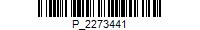 OR-BP-V.8046.45.2020.MOWarszawa, 27 października 2020 r.                                                                                                                                                   